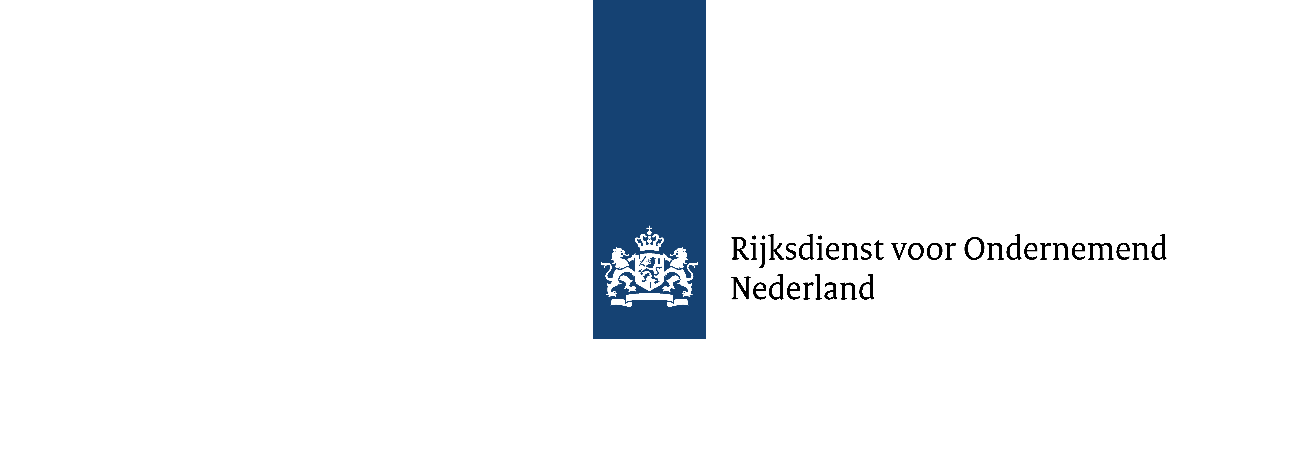 Projectplan aanvraag SWiG 2024(Subsidie Warmte infrastructuur Glastuinbouw)  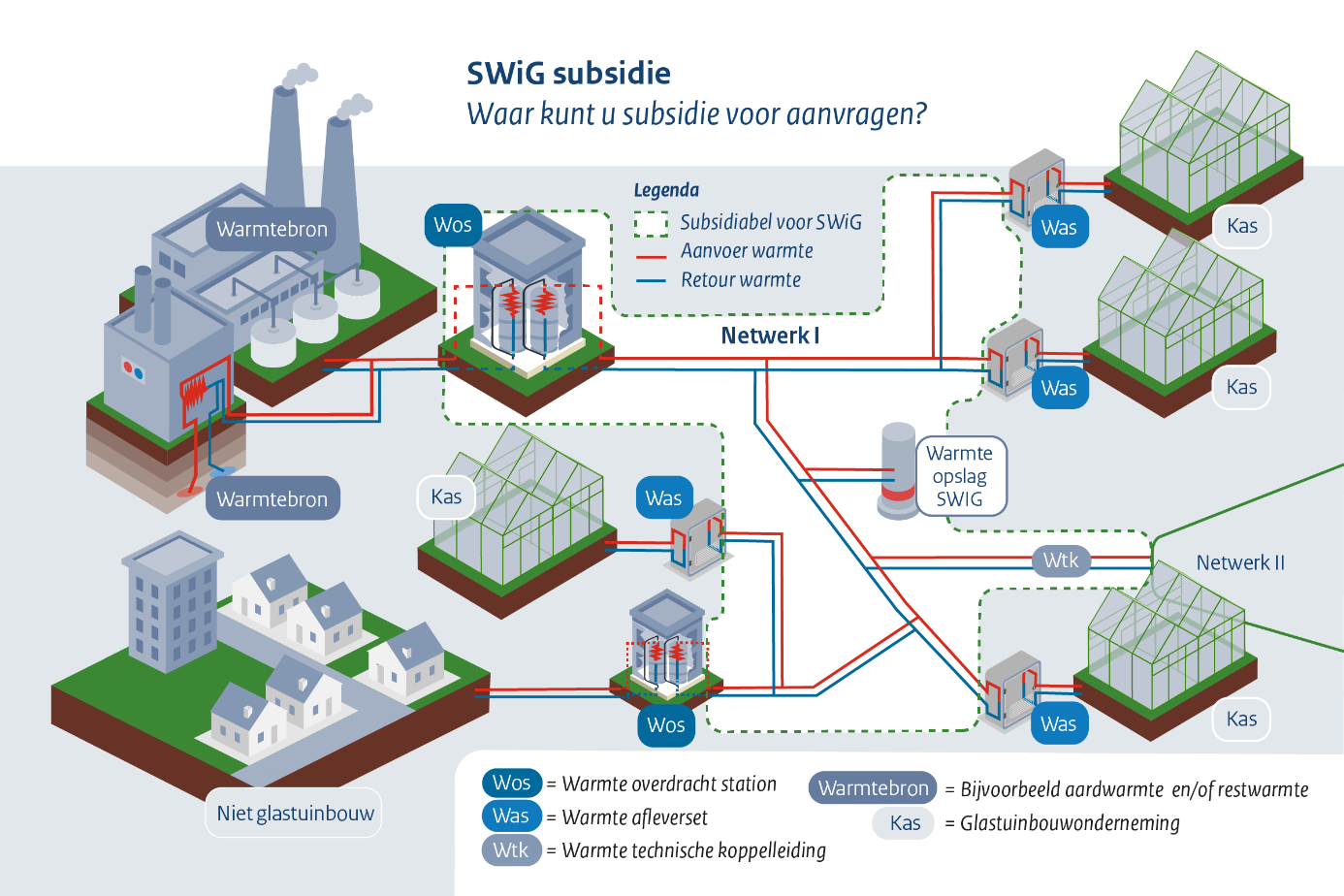 Zet op het titelblad de titel van uw project, uw naam en de datum. 
U kunt het titelblad eventueel aanvullen met een plaatje of uw logo. Naam project:Aanvrager: Datum:InleidingMet het projectplan beschrijft u het project waarvoor u subsidie aanvraagt. Met uw projectplan, de exploitatieberekening en de overige bijlagen toont u aan dat het project voldoende kwaliteit heeft om te slagen. Een duidelijk projectplan zorgt ervoor dat wij uw aanvraag goed kunnen beoordelen. In dit model projectplan leest u welke onderdelen u moet behandelen. Gebruik de hoofdstukindeling uit dit model voor een duidelijk projectplan. De samenhang van uw project met de glastuinbouw is essentieel. Het is dus belangrijk dit in het projectplan goed te omschrijven bij de diverse onderdelen. Dit draagt bij aan de vermindering van het gebruik van fossiele energie in deze sector.De SWiG wordt ingezet voor de warmte infrastructuur vanaf het warmteoverdrachtstation van de warmtebron tot aan de afleverset bij de glastuinbouwonderneming. Zie ook de tekening op het voorblad voor een overzicht van de afbakening.  Zorg ervoor dat gegevens in kostenramingen, het ontwerp, model exploitatieberekening en begroting op elkaar aansluiten, met elkaar corresponderen en te herleiden zijn Zo kunnen wij uw project sneller beoordelen en zijn vragen om toelichting niet nodig. Waar nodig kunt u in het projectplan toelichting geven op de gegevens en extra bijlagen toevoegen. Let erop dat de bijlagen genummerd zijn en dat deze nummering terugkomt in de bestandsnaam van de bijlage. De omvang van het projectplan bedraagt ongeveer 20 pagina’s, exclusief bijlagen. De toelichtende teksten in blauw zijn ter informatie. Deze teksten kunt u weglaten in uw projectplan.Uitleg van termen die in dit modelplan voorkomen: Aanvullende warmte-infrastructuur glastuinbouw: dit zijn investeringen in de aanleg van warmte-infrastructuur die aanvullend is aan het nieuwe warmtenet voor de glastuinbouw. Bijvoorbeeld koppelleidingen, Hoge Temperatuur Opslag (HTO), transportleidingen om warmte te ontsluiten. Deze warmte-infrastructuur heeft als doel om de efficiëntie en toekomstbestendigheid van warmtelevering aan de glastuinbouwondernemingen te optimaliseren.Niet-glastuinbouw: De SWiG staat open voor aanvragen met aanvullende investeringen in warmtedistributienetwerk en/of warmte-infrastructuur voor andere doelgroepen dan de glastuinbouw. Zoals voor de gebouwde omgeving, industrie of voor utiliteit. Daarbij zijn alleen de kosten voor investeringen in levering aan de glastuinbouw subsidiabel.Samenvatting projectNeem in de samenvatting in ieder geval de volgende gegevens op:Het glastuinbouwgebied met plaats(en), verantwoordelijke gemeente en provincie;De aanvrager van de subsidie;De totale investering (inclusief kosten die niet in aanmerking komen) (exclusief btw)De subsidiabele investering (de kosten die in aanmerking komen voor de warmtedistributienetwerken en ondersteunende warmte-infrastructuur ten behoeve van de glastuinbouw) op basis van het model exploitatieberekening (exclusief btw);De gevraagde bijdrage van de SWiG;De bron(nen) van het warmtenet;Het aantal aan te sluiten glastuinbouwondernemingen met beoogde aansluitcapaciteitin MW;De beoogde aansluitcapaciteit in MW voor de toekomst;De beoogde capaciteit in MW voor levering aan de niet-glastuinbouw; De geplande startdatum van het project;De geplande datum van het definitieve investeringsbesluit;De geplande datum van het financieringsbesluit;De geplande datum van de opdrachtverstrekking;De geplande datum van het einde van de realisatie.Aanvrager Omschrijf de aanvrager. De aanvrager is de investeerder, de toekomstige eigenaar en de exploitant van de warmte-infrastructuur, zoals aangevraagd in de SWiG. 
Denk onder andere aan:De organisatiestructuur; De omvang van de organisatie, de omzet en het hoofddoel;De activiteiten van de aanvrager;Het werkgebied en de ervaring;De eigendomssituatie;Uw rol in het project ten opzichte van andere ketenpartners;De juridisch organisatiestructuur van de investeerder. Beschrijving van het project Beschrijf het aan te leggen warmtenet waarvoor u de SWiG aanvraagt. Onderbouw onderstaande onderdelen zo goed mogelijk. Gebruik genummerde bijlagen die u met uw aanvraag meestuurt. Is het een nieuw aan te leggen warmtenet of een uitbreiding van een bestaand net?Waarom is voor het temperatuurtraject gekozen in het warmtenet?Geef een toelichting op het project (aanleiding, planning, locatie). Geef een toelichting op het voorlopige of definitieve ontwerp. Stuur het ontwerp als bijlage mee met uw aanvraag. Lever de tekeningen aan als Pdf-bestand.
Het voorlopig of definitief ontwerp bevat de volgende onderdelen: De afbakening van het aan te sluiten gebied, met een gedetailleerde weergave van de begrenzing van het aan te sluiten gebied en de aan te leggen warmte-infrastructuur. U moet ook de bestaande infrastructuur van het gebied opnemen in deze tekening. Tekening met leidingligging en warmteoverdrachtstations in het x-y vlak, afgestemd op andere ondergrondse- en bovengrondse infrastructuur. De afstemming op andere boven- en ondergrondse infrastructuur moet blijken uit de ontwerptekening en/of uit een aparte toelichting op de ontwerptekening. 
De tekening bevat de leidingdelen voor de levering aan glastuinbouwondernemingen en/of overige aansluitingen (niet-subsidiabel). Geef voor alle leidingdelen een duidelijke nummering/labeling aan op de tekening. Gebruik deze nummering/labeling  ook in de uitsplitsing van de kosten zoals bedoeld in artikel 2.23.4, derde lid en in de begroting, zodat dit herleidbaar is. Een tekening met de fasering van de bouw van het warmtenet. De fases moeten overeenkomen met de fasering die in het projectplan is opgenomen voor de mijlpalen. De fasering mag ook in een andere tekening verwerkt worden, mits dit duidelijk is aangegeven.  Het ontwerp van de aansluitingen van de afnemers. Geef hierin minimaal inzicht in het leidingverloop op het terrein van de afnemer en de demarcatie tussen de leidingen die behoren bij het aan te leggen warmtenet en de leidingen en installaties van de afnemer. Risico-inventarisatie ondergrond waaruit blijkt welke risico's zich mogelijk aandienen bij het aanleggen van de leidingdelen. Denk aan risico’s zoals drukte in de ondergrond complexe kruisingen, archeologie, explosieven, bomen, bodemverontreiniging. Geef aan wat de impact is en hoe groot de kans is dat het risico zich voordoet. Plangebied en omvang warmtenetwerk glastuinbouw Beschrijf het plangebied. Dit is het aan te sluiten gebied (glastuinbouwgebied en eventueel aan te sluiten niet-glastuinbouwgebied). Denk hierbij aan de volgende zaken:Stuur het meest recente bestemmingsplan van het gebied mee met uw aanvraag. Noteer hierbij alle relevante informatie voor dit gebied:een goede afbakening van de bestemming glastuinbouw versus andere bestemmingen;schets de richting van de toekomstige bestemming voor glastuinbouw in het plangebiedis het gebied bestemd voor uitbreiding woningbouw, als bedrijventerrein of als sportpark, etcetera.Omschrijf het gebied: de bebouwingsgraad, verhardingen, wegen, watergangen, dijklichamen, landbouwgronden, etcetera. Deel hierbij een kaart waarin dit staat aangeven en een afbeelding, bijvoorbeeld van Google Maps.Wat is de gemiddelde bedrijfsgrootte en de leeftijd van de opstanden? Geef een inschatting van de totale warmte aansluitcapaciteit en de warmtevraag van het gehele glastuinbouwgebied. Wat is de bronnenstrategie na oplevering van het warmtenetwerk? De toekomstige bronnen kunt u vermelden in hoofdstuk 10 opschaling.Geef een overzicht met aan te sluiten glastuinbouwondernemingen met bedrijfsgrootte, aansluitcapaciteit, warmteafname per jaar. Doe dit ook voor de aan te sluiten niet glastuinbouwondernemingen (zie tabel 2). Legt u het warmtenet aan voor glastuinbouwondernemingen én voor niet glastuinbouwondernemingen? Dan gaat het om een gecombineerd project. Onderbouw dan het percentage van het totale vermogen per onderdeel van het aan te leggen efficiënte warmtenet dat nodig is voor de warmtelevering aan glastuinbouwondernemingen. Zorg dat deze onderbouwing in lijn is met de kostenraming en het exploitatiemodel (zie hoofdstuk 5) *Tabel 1 en 2 mogen als bijlage worden toegevoegd als de informatie niet goed in dit format is in te vullen.Tabel 1: bronnen strategie direct na oplevering warmtenetwerk Tabel 2: afzet warmte per glastuinbouwonderneming qua capaciteit en warmteafname per jaar direct na oplevering en in werking treden warmtelevering. Bij ja: graag het nummer vermelden van de overeenkomst/pre-aansluitcontract zoals opgenomen in de bijlagen. Overeenkomst/pre-aansluitcontract bevat onder andere: naam glastuinbouwonderneming met adres, locatienaam en adres (als afwijkend van adres glastuinbouwonderneming) plus relatienummer, oppervlakte glas, aansluitcapaciteit, warmte afname per jaar, beoogde datum van werkende aansluiting, soort aansluiting en plaats van aansluiting (met tekening van aansluitpunt en plaats afleverset).Voor het berekenen van de CO2-reductie door RVO is het nodig dat de gasbesparing door de warmtelevering berekend kan worden. Hiervoor is het percentage WKK in de warmteproductie bij de glastuinder nodig. Indien het niet exact bekend is, mag dit worden geschat. Raming van de investering, onderbouwing van de in aanmerking komende kostenIn dit onderdeel geeft u een toelichting op het model exploitatieberekening inclusief de mijlpalenbegroting. Voeg het model exploitatieberekening toe als bijlage. 
Gebruik hiervoor het format Exploitatiemodel, begroting en financieringsplan Subsidie Warmte-infrastructuur Glastuinbouw (SWiG) (Excelbestand). U kunt dit format downloaden op  Leg uw ingevulde model Exploitatieberekening goed uit. Onderbouw de uitgangspunten en aannames in het model duidelijk. Zorg dat ze realistisch en juist zijn: ze moeten kloppen met de overige cijfers en onderbouwingen (offertes/ kostenramingen). Onderbouw de investeringshoogte van het warmtenet. Doe dit met een voldoende gedetailleerde kostenraming, gebaseerd op het voorlopig ontwerp. Geef aan welke kosten in aanmerking komen voor de subsidie en welke kosten niet. Geef aan hoe u tot de kostenraming bent gekomen en met welke uitgangspunten en aannames u heeft gewerkt. U kunt dit onderbouwen met offertes, onderzoeken of kostenramingen. Beschrijf in ieder geval:De uiteenzetting en raming van de investeringskosten van de verschillende kostencomponenten: loonkosten, leidingdelen, warmteoverdrachtstations, kosten derden en gebouwen en gronden. Geef de nauwkeurigheid van de kostenraming aan. Welke onzekerheden of risico’s spelen hierbij een rol?Voor gecombineerde projecten geeft u in het tabblad mijlpalenbegroting per leidingdeel aan welk deel van de investering voor de glastuinbouw is. Alleen dat deel is subsidiabel. Geef een toelichting op de verdeling van de kosten en welke leidingen leveren aan de niet-glastuinbouw.De subsidiabele kosten per onderdeel van het efficiënte warmtenet worden bepaald met onderstaande formule. Deze formule is verwerkt in formules van de mijlpalenbegroting.

Ka = Pg/(Pg+Po) x Kt 

Per onderdeel van het efficiënte warmtenet geldt: Ka zijn de subsidiabele kosten van dat onderdeel  Pg is de capaciteit voor de warmtelevering aan glastuinbouwondernemingen dat via dat onderdeel geleverd wordt (exclusief overcapaciteit)) Po is de capaciteit voor de warmtelevering aan andere aansluitingen dat via dat onderdeel geleverd wordt (exclusief overcapaciteit)  Kt zijn de kosten van dat onderdeel (inclusief de overcapaciteit)  Voor de koppelleiding als onderdeel van het efficiënte warmtenet geldt dat Pg en Po in de formule gelijk zijn aan de capaciteiten die gelden voor het hele project. 6a.	Toelichting op subsidiabele kosten Hieronder vindt u een toelichting op de kosten die wel of niet subsidiabel zijn.Wel subsidiabel zijn:Aanneemsom voor de bouw van het warmtenet;Juridische kosten: advies voor het indienen van een aanvraag van een vergunning, adviescontracten met aannemers voor de bouw van het warmtenet;Kosten voor aanbesteding;Omgevingsmanagement gericht op de bouw van het warmtenet, zoals het regelen van de wegafsluiting, bomen, afstemming over het riool en andere leidingen;   Vooronderzoek ten behoeve van bomen, archeologie, bodemverontreiniging en explosieven;Engineering;Ontwerpkosten;Projectmanagement ten behoeve van de bouw van het warmtenet. Niet-subsidiabel zijn:Kosten voor de administratie, projectcontroller, kostencalculaties etcetera;   Kosten voor het werven van klanten/aansluitingen;  Juridische kosten: kosten voor het oplossen van geschillen, organisatiestructuur, financiering etcetera;  Financieringskosten;  Omgevingsmanagement niet gericht op de bouw van het warmtenet, zoals informatieavonden voor klanten en participatietrajecten;Communicatie niet ten behoeve van bouwwerkzaamheden;VGWM coördinatie niet gericht op de bouwplaats;  Accountmanagement met stakeholders of aandeelhouders; Algemene ondersteunende werkzaamheden zoals secretariële ondersteuning;   Kosten projectmanagement en kennisverspreidingLoonkosten zijn subsidiabel voor zover deze rechtstreeks verbonden zijn met de realisatie van het warmtenet en als investering ten behoeve van dit warmtenet te activeren zijn. In de begroting neemt u kosten van medewerkers die in dienst zijn van de onderneming op onder loonkosten. Indien sprake is van inhuur van personen dan moet u dit in de begroting opnemen onder kosten derden.Model exploitatieberekening en onrendabele top Het model Exploitatieberekening is een belangrijk onderdeel van de aanvraag. Gebruik hiervoor het aan het begin van dit onderdeel genoemde format Exploitatiemodel, begroting en financieringsplan Subsidie Warmte-infrastructuur Glastuinbouw (SWiG). 
In de regeling staan een aantal uitgangspunten beschreven. (onderdeel 1 in de bijlage bij de regeling). Deze uitgangspunten zijn opgenomen in het model Exploitatieberekening. Vaak zijn deze uitgangspunten een maximum (bijvoorbeeld projectrendement) of een minimum (bijvoorbeeld opbrengsten per aangesloten MW of minimale exploitatieduur). Soms wordt er geen uitgangspunt gegeven. Onderbouw in dat geval (indien van toepassing) de waarde in uw toelichting. Het gaat om:Eventuele netto opbrengsten per GJ (marge tussen inkoop en verkoop)Eventuele overige vaste opbrengsten, naast aansluitvergoedingen Inkomsten uit overige subsidies naast de SWiG Administratieve lastenNeem de aanwijzingen bij het model Exploitatieberekening goed door voordat u het model definitief invult. Beschrijf in uw toelichting op de kostenraming in ieder geval: Een overzicht en onderbouwing van de posten waarvoor geen uitgangspunt is gegeven. Geef per post een onderbouwing voor de gehanteerde waarde. Gebruik als onderbouwing documenten zoals offertes, prijsopgaven, onderzoek, enzovoort. Stuur deze mee als bijlagen met uw aanvraag. Overzicht en onderbouwing van de mijlpalenbegroting, mijlpalen moeten overeenkomen met de aantallen en fasering. Dit is een tabblad in het model Exploitatieberekening. Op basis hiervan berekenen wij de voorschotten. De startdatum van de eerste mijlpaal is de startdatum van het project. Aan deze mijlpaal dienen kosten verbonden te zijn in verband met de werkzaamheden die gestart zijn.Een goede en realistische mijlpalenbegroting voorkomt mogelijke vertraging in de uiteindelijke behandeling van uw aanvraag.Projectaanpak en planning In dit onderdeel geeft u inzicht in de verschillende onderdelen van het warmtenetproject, welke planning daarbij hoort en hoe dit opgedeeld kan worden in mijlpalen.Geef per projectfase een beknopte beschrijving van de activiteiten. Geef per projectfase een overzicht van alle projectresultaten.Geef het begin en eind van de projectfaseDe projectplanning mag worden toegelicht met een schema of in een bijlage.Als u een projectsubsidie krijgt, betalen wij de voorschotten van de subsidie uit op basis van mijlpalen. Koppel aan iedere mijlpaal een datum. Uw fasering moet in ieder geval de volgende mijlpalen bevatten:Mijlpaal 1: definitief investeringsbesluit of financieringsbesluit. De eerste mijlpaal begint op de startdatum u koppelt daar ook kosten aan. Mijlpaal 2: opdrachtverstrekking van de aanleg van het warmtenet.Mijlpaal 3 – 5: uitvoering van de werkzaamheden. Is er bijvoorbeeld een logische fasering in de uitvoering van de werkzaamheden? Neem dan een mijlpaal op. Mijlpaal 6: oplevering van het warmtenet.U mag maximaal 10 mijlpalen gebruiken. Aan mijlpalen dient u altijd kosten te verbinden. Mijlpalen kunnen overlappen of op elkaar aansluiten. Zorg dat er in iedere periode een mijlpaalperiode is. Vul in de exploitatieberekening ook het tabblad ‘Mijlpalenbegroting’ in. Zorg dat de gegevens aansluiten bij de overige onderdelen en bijlagen als exploitatieberekening, voorlopig ontwerp, etcetera. 8a.	Planning definitief financieringsbesluitEen belangrijke voorwaarde voor deze subsidie is dat u het definitieve investeringsbesluit en financieringsbesluit binnen een jaar na de subsidiebeschikking neemt en naar ons stuurt. Dit is het moment waarop u aan alle (materiële) voorwaarden heeft voldaan om te kunnen investeren, zonder voorbehouden en u daadwerkelijk besluit dat de investering in het warmtenet-project definitief start. Ook is dan de financiering definitief voor uw project. U geeft dit bij uw subsidie-aanvraag door via Mijn RVO U levert daarbij ook een afschrift van deze documenten aan. Beschrijf in uw projectplan welke stappen u neemt vanaf het aanvraagmoment tot het definitieve investeringsbesluit. Beschrijf hoe u de stappen neemt en geef de planning die erbij hoort. Beschrijf in ieder geval:de stappen die u neemt tot aan het definitieve investeringsbesluit;welke werkzaamheden met betrekking tot de businesscase en financiering nodig zijn;welke werkzaamheden met betrekking tot de stakeholders en afnemers nodig zijn;welke voorwaarden of afhankelijkheden gelden;welke besluiten er nodig zijn en wie deze neemt; welke onzekerheden of risico’s er zijn (neem dit ook op in uw risicoanalyse, zie onderdeel 13);welk voorbehouden u (mogelijk) opneemt;de planning van bovengenoemde stappen.8b.	Planning opdrachtverlening realisatieBinnen 2 jaar na de subsidiebeschikking verstrekt u opdracht voor de realisatie van het warmtenet. Ook dat is een belangrijke voorwaarde. Beschrijf welke stappen u neemt vanaf het moment van aanvraag tot opdrachtverstrekking. Beschrijf hoe u de stappen neemt en geef de planning die erbij hoort. 
Beschrijf in ieder geval:de stappen die u neemt tot aan de opdrachtverstrekking;welke werkzaamheden met betrekking tot het definitief ontwerp nodig zijn;welke werkzaamheden met betrekking tot de stakeholders en afnemers nodig zijn;hoe u potentiële aannemers gaat selecteren;welke besluiten er nodig zijn en wie deze neemt; welke onzekerheden of risico’s er zijn (neem dit ook op in uw risicoanalyse, zie onderdeel 13)welke voorbehouden u (mogelijk) opneemt;de planning van bovengenoemde stappen.FinancieringsplanLeg uit hoe u het project financiert. Het gaat dan om uw eigen bijdrage in de projectkosten, het deel van de projectkosten waarvoor u geen subsidie krijgt. Onderbouw dit bijvoorbeeld met een verklaring van uw bank of investeerder, of een (recent) jaarverslag. Geef ook uitleg over de organisatiestructuur voor de financiering van het project. De financiering moet voldoende aannemelijk en onderbouwd zijn, eventueel onder de voorwaarde van het ontvangen van deze subsidie. 

Kunt u dit niet aantonen of kunt u niet zelf (voldoende) bijdragen? Dan wijzen wij uw aanvraag af. Er is dan onvoldoende vertrouwen in de financiering van het project. Gebruik de tabel uit het tabblad ‘Financiering’ in het model Exploitatieberekening. U kunt dit format downloaden op RVO.nl. In het projectplan onderbouwt u de financiering per financier. Beschrijf in ieder geval:De verwachte, totale investering;Hoe u deze investering financiert (vreemd vermogen, eigen vermogen, subsidies, etcetera);Het overzicht en de onderbouwing van subsidies of garanties vanuit een bestuursorgaan die u krijgt en die effect hebben op uw investeringsproject; Hoe u voldoet aan de rente en aflossingsverplichtingen;De zekerheden die u heeft voor het krijgen van de genoemde financiering. Stuur hiervan toezeggingen, intentieverklaringen, garanties, offertes of contracten als genummerde bijlagen mee met uw aanvraag;In hoeverre de betreffende financiering een senior status heeft of in enige mate achtergesteld is;Welke voorwaarden gelden voor de genoemde financiering voor rente en looptijd;Welke onzekerheden en risico’s er (nog) zijn voor het realiseren van de financiering.Zorg bij de uitwerking van dit onderdeel dat de gegevens en toelichting aansluiten bij de ingevulde tabel uit het tabblad ‘Financiering’ van het model Exploitatieberekening.Gebiedsgebonden maatregelenBeschrijf de effecten van de aanleg van het warmtenet op de omgeving en het openbaar gebied. Geef duidelijk aan of deze effecten goed in beeld zijn, hoe u hier op anticipeert en wat de haalbaarheid is. Beschrijf in ieder geval:De effecten van de bovengrondse aanpassingen. Bijvoorbeeld de plaatsing van technische ruimtes, aanpassingen van openbaar gebied na de aanleg van leidingen, etcetera;De effecten van het aanbrengen van de ondergrondse warmte-infrastructuur;De onderzoeken naar de ondergrond (is deze geschikt en is er ruimte in de ondergrond);De koppeling of het effect op andere werkzaamheden in de ondergrond. Bijvoorbeeld riool, gas, elektra, waterleidingen. Geef aan wie deze werkzaamheden uitvoert en welke effecten en/of synergie wordt behaald;Een inventarisatie en beschrijving van de benodigde vergunningen of aanpassing in bestemmingsplan. Heeft u overlegd met het bevoegd gezag over het krijgen van de betreffende vergunningen en bestemmingswijzigingen? Maak dit hier inzichtelijk;De planning voor de benodigde vergunningen, aanpassingen of toestemmingen;Onzekerheden of risico’s bij het krijgen van de verschillende vergunningen en bestemmingswijzigingen (u kunt dit ook opnemen in uw risicoanalyse);Ontvangen of toegezegde vergunningen, aanpassingen of toestemmingen. Stuur deze als genummerde bijlagen bij uw aanvraag.OpschalingsmogelijkhedenBeschrijf op basis van het plangebied (zoals beschreven in hoofdstuk 4) de opschalingsmogelijkheden van het warmtenetwerk en de voorgestelde aan te leggen overcapaciteit. 
Denk hierbij aan de volgende zaken:-	Wat is de bronnenstrategie na oplevering van het warmtenetwerk? Maak hierbij gebruik van tabel 3. -	Geef een overzicht met toekomstig aan te sluiten glastuinbouwondernemingen    (overcapaciteit (MW)) en warmtelevering (GJ) met bedrijfsgrootte, aansluitcapaciteit, warmteafname per jaar. Maak hierbij gebruik van tabel 4. -	Aan de hand van de gegevens van tabel 4 maakt u een inschatting van het aandeel WKK bij de glastuinbouwondernemingen, die u in de toekomst denkt te gaan aansluiten1. Dit mag een totaal zijn of per glastuinbouwonderneming. -	Voeg een gedetailleerde tekening toe (in PDF) met daarop bron(nen), distributienetwerk, aan te sluiten glastuinbouwondernemingen en niet-glastuinbouwondernemingen.(1) Voor het berekenen van de CO2-reductie door RVO is het nodig dat de gasbesparing door de warmtelevering berekend kan worden. Hiervoor is het percentage WKK in de warmteproductie bij de glastuinder nodig. Indien het niet exact bekend is, mag dit worden geschat. Tabel 3: bronnen strategie voor opschalingsmogelijkheden van het warmtenetwerk Tabel 4: afzet warmte per glastuinbouwonderneming qua capaciteit en warmteafname per jaar voor opschaling van warmteleveringBij ja: graag het nummer vermelden van de overeenkomst/pre-aansluitcontract zoals opgenomen in de bijlagen. Overeenkomst/pre-aansluitcontract bevat onder andere: naam glastuinbouwonderneming met adres, locatienaam en adres (als afwijkend van adres glastuinbouwonderneming) plus relatienummer, oppervlakte glas, aansluitcapaciteit, warmte afname per jaar, beoogde datum van werkende aansluiting, soort aansluiting en plaats van aansluiting (met tekening van aansluitpunt en plaats afleverset).Duurzaamheid Om voor subsidie in aanmerking te komen moet u aantonen dat het warmtenet voldoet aan de eisen van een efficiënt warmtenet. Wilt u in aanmerking komen voor de hogere subsidie van 45% (artikel 46 lid 8 van de AGVV)? Dan moet u aantonen dat er uitsluitend hernieuwbare energie of restwarmte geleverd wordt via het warmtenet. Een efficiënt warmtenet is een warmtenet dat bestaat uit ten minste:50% hernieuwbare energie; of50% restwarmte; of75% warmte uit warmtekrachtkoppeling;of50% uit een combinatie van de hierboven genoemde energie en warmte Restwarmte is gedefinieerd in de richtlijn hernieuwbare energie. Daar staat dat restwarmte onvermijdelijke warmte is die als bijproduct in industriële of stroomopwekkingsinstallaties of in de tertiaire sector wordt opgewekt. En die ongebruikt terecht zou komen in lucht of water, als er geen verbinding zou zijn met een warmtenet. In het Protocol monitoring hernieuwbare energie is uitgewerkt wat meetelt als hernieuwbare energie en restwarmte. Om aan te tonen dat het warmtenet aan deze eisen voldoet vult u het rapportageformat in dat is aangewezen in artikel 7a van de warmteregeling. Dit format vindt u als download op RVO.nl. Ook leest u op RVO.nl/warmtewet meer over de methodiek voor de berekening en de lijst met factoren voor de duurzaamheidsrapportage die u gebruikt voor het invullen van het format. Voor een verwachting van de uitstoot bij oplevering, kunt u gebruik maken van de Klimaat- en energieverkenning 2023 van het Planbureau voor de Leefomgeving. Stakeholders en ketenpartnersIn dit stuk beschrijft u zo goed mogelijk de rol van de stakeholders en ketenpartners die een belangrijke rol spelen om het project waarvoor uw de aanvraag doet te realiseren. Dit zijn bijvoorbeeld glastuinbouwondernemingen, gemeente(n), netbeheerder(s), warmtebron eigenaren, of energiecoöperaties. Beschrijf de partners die relevant zijn voor het project en aanvraag. Deze informatie is noodzakelijk voor RVO om de slaagkans van het project te beoordelen. Beschrijf in ieder geval: Alle stakeholders en hun rollen en belangen.Hoe u hen betrekt bij de ontwikkeling van het warmtenet. Welke besluiten iedere stakeholder moet maken, hoe u dit organiseert en wat de planning is.Heeft u al zekerheden gekregen van ketenpartners? Denk aan intentieverklaringen, samenwerkingsovereenkomsten, contracten met bronhouders, toekomstige afnemers en warmte-exploitanten. Stuur deze documenten als bijlage mee met uw aanvraag. Over welke onderwerpen overlegt u (structureel) met de stakeholders? Overeenkomst met de bron(nen), leveranciers van de warmte voor het transport van de warmte naar de glastuinbouwondernemingen, deze graag meesturen met capaciteit (MW) en jaarlijks beschikbare hoeveelheid (GJ). Let op! U moet kunnen aantonen dat ten minste 60% van de totale capaciteit van de warmtelevering aan glastuinbouwondernemingen is. Om dit aan te tonen levert u (bijvoorbeeld) intentieverklaringen of contracten aan waarmee u dit aantoont. Voor overcapaciteit en/of een koppelleiding is een uitzondering gemaakt. Zie de exacte bepaling in de Regelingstekst. Stuur uw onderbouwing als bijlage mee. Voeg deze toe bij Projectplan of bij Overige documenten. 13a.	Glastuinbouwparticipatie Gezien het belang van de glastuinbouwondernemingen moet de betrokkenheid van hen in ieder geval opgenomen worden. Beschrijf hoe u hen betrekt en in welke mate zij (gaan) aansluiten op het warmtenet. Maak zo concreet mogelijk inzichtelijk hoe u de opgegeven volloop gaat bereiken voor het hele aan te leggen warmtenetwerk.Beschrijf in ieder geval:Hoe u glastuinbouwondernemingen bij de ontwikkeling van uw warmtenet informeert en betrekt;Of en hoe u maatwerk levert aan de verschillende soorten glastuinbouwondernemingen om aan te sluiten;Hoeveel glastuinbouwondernemingen u concreet aansluit en welke zekerheden heeft u hierover? Voeg de afgesloten overeenkomsten/pre-aansluitcontacten toe als genummerde bijlage; Wat de overeenkomst/pre-aansluitcontract inhoudt: in elk geval de naam van de glastuinbouwonderneming met adres en locatienaam en adres (als afwijkend van adres glastuinbouwonderneming) plus relatienummer, oppervlakte glas, aansluitcapaciteit, warmte afname per jaar (GJ), beoogde datum van de werkende aansluiting, soort aansluiting en plaats van aansluiting (graag met tekening van aansluitpunt en plaats afleverset);    Welke voorstellen ontvangen glastuinbouwondernemingen over de eenmalige aansluitkosten en de jaarlijkse warmtetarieven? Als de proposities er al zijn, stuurt u deze mee als genummerde bijlage.Risicoanalyse (maximaal 2 pagina’s)Beschrijf zo concreet en volledig mogelijk de projectrisico’s. Beschrijf mogelijke problemen die zich kunnen voordoen, bijvoorbeeld een tragere volloopsnelheid. Beschrijf ook mogelijke vertragingen die kunnen optreden als gevolg van vertragingen en/of extra onderzoeken voor de benodigde vergunningverlening. Denk hierbij aan de natuurvergunning in verband met de stikstof depositie berekeningen.  Geef ook aan of de netbeheerder u kan voorzien van elektriciteit als dat nodig is, en of de aansluiting op het net verzekerd is. Besteed ook aandacht aan de vergunningen. Zijn er vergunningen nodig voor het project? En wat is de status van een vergunningsaanvraag? Voeg deze documenten als genummerde bijlage toe aan uw aanvraag. Risicobeheersing is een belangrijk onderdeel in de beoordeling van de kwaliteit van het project. Besteed hier voldoende aandacht aan.Beschrijf per risico:De kans dat het risico optreedt;De impact op het project en de businesscase;De voorziene acties om risico’s te voorkomen;De mogelijke oplossingen om gevolgen tegen te gaan (mitigerende maatregelen).Overzicht van de bijlagenVoeg hier een lijst in van de bijlagen, nummer de bijlagen en gebruik dezelfde nummering in de bestandsnaam van de bijlage. Dit is een publicatie van:Rijksdienst voor Ondernemend Nederland
Prinses Beatrixlaan 2 | 2595 AL Den Haag
Postbus 93144 | 2509 AC Den Haag
T +31 (0) 88 042 42 42
Contact
www.rvo.nlPublicatienummer: RVO-073-2023-RP-DUZARisico-inventarisatie 
ondergrond De kans dat het risico optreedtDe impact op het project en de business-caseDe voorziene acties om risico’s te voorkomenDe mogelijke oplossingen om gevolgen tegen te gaan (mitigerende maatregelen).Complexe kruisingenArcheologieExplosievenBomenBodemverontreinigingBron(nen)Soort bronCapaciteit (MW)Datum start warmte-leveringWarmte levering per jaar (GJ)Aanvoer temperatuur (°C) Retour temperatuur (°C)12345etcGlastuinbouwOndernemingOppervlakte aan te sluiten glastuinbouw locatie (m2)Capaciteit warmte aansluiting (MW)Afname warmte per jaar (GJ)Overeenkomst/pre-aansluitcontract afgesloten ja/ nee (1)AansluitjaarAandeel WKK bij afnemer (2)GTO 1GTO 2GTO 3GTO 4GTO 5GTO etc. Niet-glastuinbouw 1Niet-glastuinbouw 2Tip:Een goede en realistische onderbouwing van kosten voorkomt mogelijke vertraging in de uiteindelijke behandeling van uw aanvraag. Neem bij twijfel contact op met ons.U bent verplicht om tijdens het project belangrijke wijzigingen direct aan ons te melden en inzichtelijk te maken. Kijk voor meer informatie op Financiering subsidieproject.Belangrijk:Bij vaststelling worden de werkelijk gemaakte subsidiabele kosten duidelijk. De werkelijk gemaakte kosten licht u toe in een kostenoverzicht en het eindverslag. In dit verslag neemt u eventuele afwijkingen in de gemaakte kosten op. Ook levert u het gerealiseerde ontwerp as-built (revisietekening) aan, een voldoende gedetailleerde kostenverantwoording (bouwbestek) en de controleverklaring opgesteld door uw accountant.Andere verstrekte of verwachte subsidie Krijgt u al andere subsidie(s) voor hetzelfde investeringsproject of een deel daarvan? Geef dit aan in de begroting. In het projectplan hoofdstuk ‘Financiering’ legt u uit om welke subsidie(s) het gaat. Ook voegt u de verleningsbeschikkingen als genummerde bijlage toe aan uw aanvraag. Ontvangt u garanties vanuit een bestuursorgaan? Wij beoordelen met uw aanvraag of en hoe deze subsidie of garantie cumuleert met de SWiG. Wij adviseren u vóór indiening van uw aanvraag contact op te nemen met ons. Wij kunnen u dan al uitleggen wat dit mogelijk voor uw subsidieaanvraag betekent.Bron(nen)Soort bronCapaciteit (MW)Datum start warmte-leveringWarmte levering per jaar (GJ)Aanvoer temperatuur (°C) Retour temperatuur (°C)123GlastuinbouwOndernemingOppervlakte aan te sluiten glastuinbouw locatie (m2)Capaciteit warmte aansluiting (MW)Afname warmte per jaar (GJ)Overeenkomst/pre-aansluitcontract afgesloten ja/ nee (1)Verwacht AansluitjaarGTO1GTO2GTO3GTO4GTO5Etc.Niet glastuinbouwn.v.t.Belangrijk:
Toon de betrokkenheid van stakeholders, ketenpartners en glastuinbouwondernemingen aan in deze onderdelen. Besteed hier aandacht aan in de beschrijvingen in het projectplan. Onderbouw dit zoveel mogelijk met documenten, die u toevoegt als genummerde bijlage bij uw aanvraag. Toont u de betrokkenheid niet voldoende aan? Dan kunnen wij uw aanvraag niet in behandeling nemen.